САДОВОДЧЕСКОЕ  НЕКОММЕРЧЕСКОЕ 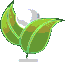 ТОВАРИЩЕСТВО  СОБСТВЕННИКОВ НЕДВИЖИМОСТИ  «ПИЩЕВИК»236034, г. Калининград, Московский район, ул. ВолоколамскаяГлаве Городского округа«Город Калининград»Ярошуку А.Г.Об организации сбора ТКО, повторное.Правлением СНТСН «Пищевик» (далее СНТ) рассмотрен ответ (исх. № 1006 от 26.01.2016 г.) на обращение СНТ по вопросам организации сбора и вывоза ТКО, образующихся от хозяйственной деятельности юридического лица и индивидуальной садоводческой деятельности собственников садовых земельных участков в пределах кадастрового квартала 39:14:151605.К сожалению, ответов на поставленные в первом обращении вопросы И.О. председателя комитета городского хозяйства Ю.Л. Кондратьев не представил. В связи с этим СНТ подготовлен анализ, включающий в себя вопросы садоводов, ответы Комитета городского хозяйства и комментарии (прилагаются к письму). Анализ свидетельствует об отсутствии в Администрации понимания проблемы и путей её решения согласно нормам закона. Прошу Вас внимательно ознакомиться с анализом для принятия соответствующих мер и решению возникших проблем.Вместе с тем информируем Вас о том, что предпринятые в устном порядке меры по заключению договоров на вывоз мусора согласно ФЗ-89 от 24.06.98 г. (в ред. № 224-фз от 13.06.2015 г.) «Об отходах производства и потребления» со стороны владельцев садовых земельных участков и юрлица в лице председателя СНТ «Пищевик» с указанными в списке организациями не принесли успеха. Причина отказа: отсутствие площадки или нежелание заключать договор на условиях, к-е действуют в настоящее время.Организация ООО «Мобайл Клининг» (http://www.mbcleaning.ru/) тел. 311533, +79216166468, контейнеры к-й расположены в зоне действия компании и указанного кадастрового квартала, заключать договор отказывается.Ситуация весьма странная: СНТ и физические лица хотят заключить договор на сбор и вывоз ТКО, а администрация города и компании, зарабатывающие на этой деятельности деньги, этого не хотят, сбрасывая проблему на юридическое лицо, не имеющее никаких полномочий в области сбора и вывоза ТКО. При этом, образующиеся реальные ТКО в результате деятельности садоводов уже много лет вывозятся через указанные в первом обращении три точки (договор прилагается) фактически без оплаты. Вместе с тем АТИ Московского р-на СНТ «Пищевик» выписано предписание о необходимости до 01.04.2016 г. заключить договор на сбор и вывоз ТКО (прилагается). Выполнить предписание в настоящий момент не представляется возможным. В то же время, в устном порядке инспектором дан совет о сборе ТКО силами СНТ и, соответственно, денег с собственников садовых земельных участков, что является грубым нарушениям норм ФЗ-89 от 24.06.98 г. (ст. 1 «Основные понятия», где дано определение понятия «сбор отходов», ст. 4 «Отходы как объект права собственности», ст. 9 «Лицензирование деятельности по сбору, транспортированию, обработке, утилизации, обезвреживанию, размещению отходов I - IV классов опасности»).В связи с изложенным, просим ещё раз внимательно отнестись к проблемам СНТ «Пищевик» и собственников земельных участков. Надеемся на понимание проблемы и принятие решения согласно законодательству. Правление и представители от физлиц, имеющих земельные участки, готовы принять участие в работе группы экспертов с целью выработки приемлемого решения по вопросам:С кем, на каких условиях СНТ «Пищевик» может заключить договор на сбор и вывоз ТКО на условиях приемлемых для юридического лица, образующего 0,5 куб. м. макулатуры в год?С кем, на каких условиях физические лица – собственники садовых земельных участков могут заключить договор на сбор и вывоз ТКО до получения лицензий организациями, специализирующимися на сборе и вывозе ТКО или до определения регионального оператора? На каком основании в постановление Администрации городского округа «Город Калининград» от 29.07.2013 г. № 1084 не были включены находящиеся на территории Московского р-на собственники садовых земельных участков в пределах кадастрового квартала 39:15:141605? Кто несёт ответственность за неполное и безответственное решение проблемы благоустройства и санитарное состояние города?Есть ли необходимость привлекать к решению проблемы прокуратуру г. Калининград, губернатора Калининградской области, управление Роспотребнадзора по Калининградской области (последнее в целях принуждения организации, выполняющей функции сбора и вывоза ТКО, к оказанию услуги, которую они могут и обязаны предоставить физическим и юридическим лицам)?Где можно увидеть территориальную схему в области обращения с отходами согласно нормам статья 13.3. «Требования к территориальным схемам в области обращения с отходами, в том числе с твёрдыми коммунальными отходами» ФЗ-89 от 24.06.98 г.Полученная информация будет доведена до сведения собственников всех садовых земельных участков с целью самостоятельного обращения в соответствующие организации, занимающиеся сбором и вывозом ТКО для заключения договоров.Ответ прошу выдать на руки.Приложение: на _____ листах, в адрес.С уважением,Председатель правления                                       С. Иваненко  Анализ вопросов, поставленных в обращении СНТСН «Пищевик», и ответов Комитета городского хозяйства.Вопросы (проблемы) СНТ Ответы комитета городского хозяйстваКомментарийВ настоящее время граждане – собственники садовых земельных участков и СНТ «Пищевик» используют для сбора ТКО контейнеры, установленные на ул. Емельянова (во дворе дома 66-72 и 74-80 рядом с котельной) и на ул. Володарского, что устраивает граждан и СНТ «Пищевик», как юрлицо, Сложившийся порядок, по заключению комиссии во главе с начальником жилищного отдела Московского района г. Калининграда Бунене Л.Н., является единственно возможным, т.к. установка контейнеров для сбора мусора в пределах компактного расположения садовых земельных участков СНТ «Пищевик» без нарушения СП 53.13330.2011 невозможна, так же, как и сбор мусора с каждого земельного участка.Место сбора ТКО с адресным ориентиром: ул. Подп. Емельянова, 80 (М120), определено для группы многоквартирных домов № 46-56, 58-64, 66-72, 74-80, 82-88 по ул. Подп. Емельянова и № 2, 3, 4, 5, 7 по ул. Волоколамской, № 2, 4, 6, 8 по пер. Волоколамскому.В соответствии с ФЗ-66 от 15.04.98 г. «О садоводческих, огороднических и дачных некоммерческих объединениях граждан» (далее ФЗ-66), земельные участки под проездами (проходами) совместного использования относятся к общему имуществу садоводческого товарищества. К имуществу общего пользования (ИОП) относится имущество (в т.ч. земельные участки), предназначенное для обеспечения в пределах территории садоводческого некоммерческого объединения в проходе, проезде, теплоснабжении, охране, организации отдыха и иных потребностей (дороги, водонапорные башни, общие ворота и заборы, котельные, детские и спортивные площадки, площадки для сбора мусора, противопожарные сооружения и тому подобное.Порядок пользования общим имуществом определяется на общем собрании членов садоводческого некоммерческого объединения, в т.ч. и принятие решения по установке контейнера для сбора мусора.В целях предупреждения и ликвидации загрязнения поверхностных и подземных вод, почвы и атмосферного воздуха бытовыми отходами и сточными водами, соблюдения санитарных и иных правил содержания земельных участков, относящихся к имуществу общего пользования, садовых, огородных и дачных земельных участков и прилегающих к ним территорий, на общем собрании членов садоводческого, огороднического или дачного некоммерческого объединения (собрании уполномоченных) может избираться комиссия такого объединения по контролю за соблюдением законодательства, которая работает под руководством правления такого объединения.1. Как уже упоминалось в письме СНТ (исх. 51/2-7 от 25.12.2015 г. СНТ «Пищевик» имело до середины 2015 г. договор № 09-11Т от 01.06.2012 г. на организацию услуг по вывозу и размещению ТБО (договор прилагается). Договором были определены три точки сбора ТКО: ул. Емельянова 80, пер. Ржевский 3, ул. Володарского 1. Члены СНТ  платили за сбор и вывоз мусора товариществу, что категорически запрещено с 01.01.2016 г. ст. 9 ФЗ-89 от 24.06.98 г. по причине отсутствия лицензии, специалистов, несоответствия данной деятельности Уставу и полномочий решать вопросы по имуществу физлиц, не имеющего отношения к юридическому лицу в силу обособленности имущества юрлица (ст. 48 п. 1 ГК).2. Имуществом общего пользования, определённым нормами ст. 1 ФЗ-66 от 15.04.98 г. может считаться имущество, к-е создано в соответствии с нормами ст. 4, ч. 2 того же закона с помощью средств образованного общим собранием спецфонда или целевых взносов членов объединения. ИОП должно быть оформлено документально согласно нормам ГК. Однако, в СНТ «Пищевик» отсутствует ИОП, а земля общего пользования принадлежит муниципалитету и не может быть приватизирована согласно ст. 85, ч.12 Земельного кодекса РФ.Следует также подчеркнуть тот факт, что даже при условии оформленной в собственность ЗОП, санитарные нормы согласно межевому плану СНТ от 1995 г., а также Правила благоустройства… от 20.05.2015 г. № 161, не позволяют принимать решения о размещении в пределах кадастрового квартала 39:15:141605 мусорных площадок.  Вывод: Согласно ст. 16, ч. 4 и 5 ФЗ-66 от 15.04.98 г. общее собрание членов СНТ не правомочно принимать решение об установке контейнера и площадки для сбора мусора, т.к. это противоречит уставу,  федеральному и местному законодательству (Градостроительному кодексу, санитарным нормам и нормам СП 53.13330.2011, а также Правилам благоустройства … от 20.05.2015 г. № 161). 4. Комиссия по контролю за соблюдением законодательства в СНТ «Пищевик» не избиралась. Отношения к сбору и вывозу мусора такая комиссия никогда не имела и решений принимать согласно нормам ФЗ-66 от 15.04.98 г. не уполномочена.В связи с изложенным, прошу Вас учесть 230 садовых земельных участков, находящихся в собственности граждан (кадастровый квартал 39:15:141605, в т.ч. 50 жилых домов, где постоянно проживают семьи) при разработке территориальной городской схемы обращения с отходами, а также разъяснить с кем, когда и каким образом собственники земельных участков и СНТ «Пищевик» могут заключить договор о сборе ТКО, их последующей транспортировке и переработке, а также получить информацию о тарифах, нормативах и пр. условиях договора. Полученная информация будет доведена до сведения собственников всех садовых земельных участков.Учитывая вышеизложенное СНТ СН «Пищевик» необходимо проработать вопрос по определению места для сбора ТКО и в соответствии с требованиями п. 4.2 Правил благоустройства территории городского округа «Город Калининград», утверждённых решением городского Совета депутатов города Калининграда от 20.05.2015 г. № 161, обеспечить сбор, вывоз ТКО.Информируем, что юридические лица несут административную ответственность за нарушение требований законодательных актов в сфере санитарного содержания и благоустройства территории городского округа «Город Калининград» в соответствии с Законом Калининградской области «Кодекс Калининградской области об административных правонарушениях»1. Есть необходимость напомнить Комитету городского хозяйства нормы так любезно указанных Правил:4.2. Юридические и физические лица, индивидуальные предприниматели обязаны:4.2.1 обеспечить сбор, вывоз ТКО, образующихся в результате их деятельности, в том числе путем заключения договора на оказание услуг по организации сбора, вывоза ТКО:- с организациями, управляющими организациями, товариществами собственников жилья либо жилищными кооперативами или иными специализированными потребительскими кооперативами, являющимися пользователями контейнерной площадки;- с перевозчиком ТКО.Ответственность за техническое и санитарное состояние контейнеров, контейнерных площадок несет пользователь;В настоящий момент площадки для установки контейнера нет. Решить данный вопрос СНТ не правомочно. Мусор, образующийся в результате хоз. деятельности СНТ составляет 0,5 куб. м. макулатуры, включающей старые бухгалтерские и др. документы, подлежащие уничтожению. Другого мусора СНТ не образует. Надобности и целесообразности создания отдельной площадки и установки на ней контейнера, к-й будет наполняться мусором один раз в 10 лет, не просматривается. Бумага может быть утилизирована путём сжигания в любой печке садового или жилого дома на садовом участке, в т.ч., в вагончике правления, не нарушая никаких санитарных и экологических норм.2. Ответственность юридического лица за санитарное содержание и благоустройство территории городского округа «г. Калининграда» может быть возложена на юрлицо в случае выполнения следующих норм Правил:3.6.6. Ответственными за уборку территории и содержание объектов благоустройства, расположенных на этих территориях, являются юридические и физические лица, индивидуальные предприниматели, в том числе:3.6.6.1 на основных территориях – юридические лица, индивидуальные предприниматели, владельцы частного жилищного фонда; Согласно правилам:2.2. Основная территория − земельный участок, принадлежащий физическому или юридическому лицу на правах, предусмотренных действующим законодательством.2.3. Прилегающая территория – территория шириной , непосредственно примыкающая к границам основной территории, объекта торговли, конечных стоянок общественного транспорта и иных объектов, находящихся в собственности, владении, пользовании, в том числе на правах аренды, или шириной  по периметру от основной территории для объектов мелкорозничной торговой сети, объектов малых архитектурных форм, отдельно стоящих рекламных конструкций, выгребных ям.СНТ «Пищевик» не имеет в собственности ни одного клочка территории на территории городского округа на праве предусмотренном зак-вом. В то же время владельцы инд. садовых земельных участков обязаны содержать прилегающую к их участкам территорию, о чём им и сообщается на каждом общем собрании. Следовательно, говорить об ответственности юрлица, не имеющего в собственности земельных участков, с точки зрения закона бессмысленно. Тем не менее, СНТ «Пищевик» готово заключить договор на сбор и вывоз ТКО с любой специализированной организацией. Следует также подчеркнуть, что СНТ «Пищевик» не территориальное образование и не орган самоуправления граждан, а юридическое лицо. В Уставе городского округа «Город Калининград» нет ни одного СНТ, как территориального образования. Следовательно, в целях рассмотрения проблемы сбора и вывоза ТКО для садоводческого объединения целесообразно рассматривать СНТ, как элемент планировочной структуры аналогично району города (п. 1 Постановления Правительства 1221 от 19.11.14 г. «Правила присвоения, изменения и аннулирования адресов», а не территорию того, чего нет в административно-территориальном устройстве РФ и г. Калининграда.Каким образом, с кем, на каких условиях физические лица могут заключать договоры на сбор и вывоз мусора?Ответа нетПредставляется возможным и целесообразным решение, согласно к-му компания ООО «Мобайл Клининг» (http://www.mbcleaning.ru/) тел. 311533, +79216166468, осуществляющая в данный момент сбор и вывоз ТКО в зоне кадастрового квартала 39:15:141605 будет принуждена к заключению договоров на сбор и вывоз ТКО юрлица СНТ «Пищевик» и физических лиц, имеющих земельные участки в пределах кадастрового квартала.